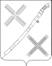 СОВЕТКРАСНОГВАРДЕЙСКОГО СЕЛЬСКОГО ПОСЕЛЕНИЯ КАНЕВСКОГО РАЙОНАРЕШЕНИЕ__________________                                                                                      № _____поселок КрасногвардеецОб утверждении отчета о выполнении индикативного плана социально-экономического развития Красногвардейского сельского поселения Каневского района за 9 месяцев 2021 годаВ соответствии с Бюджетным кодексом Российской Федерации, Совет Красногвардейского сельского поселения Каневского района р е ш и л:1. Утвердить отчет о выполнении индикативного плана социально-экономического развития Красногвардейского сельского поселения Каневского района за 9 месяцев 2021 года (Приложение № 1).2. Общему отделу администрации Красногвардейского сельского поселения Каневского района (Донец) обнародовать настоящее решение в специально установленных местах для обнародования.3. Контроль за выполнением настоящего решения возложить на постоянную комиссию Совета Красногвардейского сельского поселения Каневского района по вопросам бюджета, налогам и сборам, по имуществу и землепользованию.4. Настоящее решение вступает в силу со дня его подписания.Глава Красногвардейского сельскогопоселения Каневского района                                                                 Ю.В. ГриньОТЧЕТо выполнении индикативного плана социально-экономического развития Красногвардейского сельского поселения Каневского района за 9 месяцев 2021 годаПостановлением администрации Красногвардейского сельского поселения Каневского района от 18 октября 2018 года № 120 утвержден индикативный план (прогноз) социально-экономического развития Красногвардейского сельского поселения Каневского района на 2021 год. Показатели индикативного плана разработаны на основе комплексного анализа текущего состояния экономики поселения, а также динамики и потенциала социально – экономического развития Красногвардейского сельского поселения Каневского района.Отчет о выполнении показателей индикативного плана основан на  данных бухгалтерского учета статистических показателях экономического и социального развития Красногвардейского сельского поселения Каневского района за январь – сентябрь 2021 года (прилагается).1. Всего в Красногвардейском сельском поселении Каневского района произведено:- хлебобулочных изделий – 913 тонн, что составляет к плану 99,2 %.Объем продукции сельского хозяйства за 9 месяцев 2021 года составил 249,7 млн. рублей, ниже  плана -0,8%, в том числе в сельскохозяйственных организациях АО "Имени Героя Вов Данильченко В.И." составил 176 млн.руб., ниже плана на - 31,5 млн. руб. или -15,2%.На снижение плана стоимости объема продукции повлияло недополучение планового валового сбора озимой пшеницы -1060 тонн, снижение затрат в себестоимости продукции.	В АО "Имени Героя Вов Данильченко В.И." производящей отраслью является растениеводство. В 2021 году сельхозпредприятием произведено озимой пшеницы высокий валовой сбор 26,042 тысяч тонн, что ниже плана на - 1,060 тысяч тонн, в процентном соотношении - 4 % ниже плана. Урожайность озимой пшеницы 60 ц/га при плане 63 ц/га, что ниже плана на -4,8 %.На недополучение плановой урожайности повлияли неблагоприятные погодные условия, затяжные дожди в время уборки положили озимую пшеницу, а так же повлияла длительность уборки за счет наибольшей уборочной площади в структуре сельхозпредприятия 89%, убрано площади 4328га из общей посевной 4865 га.Но по озимой пшенице получена прибыль за счет повышенной фактической цены реализации.Прибыль в АО «Имени Героя Вов Данильченко В.И.» в оценке за 9 месяцев получена 60 млн.руб.	3.Численность поголовья КРС  составляет 612 голов, при плане 691 голов, что ниже плановой на -79 голов, или -11,4%.	Из общего поголовья КРС -коров при плане 108 голов, фактически 79 голов, что ниже на -26,9%;Приостановлено производство свинины по причине недопущения возникновения очагов африканской чумы свиней. Производство куриных яиц составило 265 тыс. штук, к годовому плану 99,3%. Основное производство яиц обеспечиваете в личных подсобных хозяйствах.	4. Исключен из хозяйственных операций АО "Имени Героя ВОВ Данильченко В.И." оборот общественного питания.Объем платных услуг, оказываемых населению, составил 120,0 тысяч рублей.5. КФХ получили валовой сбор многих культур - подсолнечника, кукурузы, пшеницы.6. Фонд оплаты труда в АО "Имени Героя ВОВ Данильченко В.И." в оценке на 2021 год 39 млн. руб. при фактической  оплате труда за 2020 год фактический фонд оплаты труда в 2020 году составил 38887 тысяч рублей. Среднемесячная заработная плата 2021 года в АО "Имени Героя Вов Данильченко В.И." составила 30,5 тыс. рублей.7. Уровень регистрируемой безработицы за 9 месяцев 2021 года составил 0,2 %, при плановом показателе 2,7% %, что по факту составил 7,4 %. 8. В индикативный план включены показатели социальной сферы: количество мест в учреждениях дошкольного образования, обеспеченность дошкольными образовательными учреждениями.Глава Красногвардейского сельскогопоселения Каневского района                                                                 Ю.В. ГриньПРИЛОЖЕНИЕ № 1к решению Совета Красногвардейского сельского поселения Каневского районаот ___________________ № _______